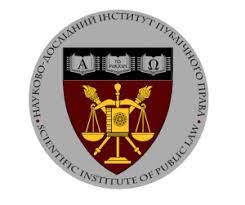 Силабус навчальної дисципліни«ПРАВОВІ ПРОБЛЕМИ ІНКЛЮЗИВНОЇ ОСВІТИ»Освітньо-наукової програми «Право»Галузь знань: 08 «Право»Спеціальність: 081 «Право»Рівень вищої освіти третій (освітньо-науковий)Статус дисципліниНавчальна дисципліна вибірковий компонент компонента Курс2 (другий)Семестр3Обсяг дисципліни, кредити ЄКТС/години4120Мова викладанняУкраїнськаЩо буде вивчатися (предмет вивчення)Предметом вивчення навчальної дисципліни є: набуття аспірантами необхідних знань з правового регулювання інклюзивної освіти в Україні на різних ступенях вищої освіти, компетенції державних органів, міжнародних організацій в регулюванні інклюзивної освіти в Україні, а також проблемних питань впровадження інклюзивної освіти в УкраїніЧому це цікаво/треба вивчати (мета)Метою вивчення навчальної дисципліни є формування аспірантами сукупності знань про особливості, конкретні напрями правового регулювання інклюзивної освіти в Україні на різних ступенях вищої освіти, компетенцію державних органів, як суб’єктів управління в цій сфері; засвоєння знань про значення та місце міжнародних організацій у системі суб’єктів інклюзивної освіти в Україні, створення умов для аналізу проблемних питань впровадження інклюзивної освіти в Україні та шляхи їх вирішення.Чому можна навчитися (результати навчання)РН01. Мати передові концептуальні та методологічні знання у сфері права і на межі предметних галузей, а також дослідницькі навички, достатні для проведення наукових і прикладних досліджень, отримання нових знань та здійснення інновацій. РН06. Розуміти загальні принципи та методи юридичної науки, а також методологію наукових досліджень, застосувати їх у власних дослідженнях у сфері права та у викладацькій практиці.  РН09. Організовувати і здійснювати освітній процес у сфері права на різних рівнях вищої освіти, його наукове, навчально-методичне та нормативне забезпечення, застосувати ефективні методики викладання навчальних дисциплінЯк можна користуватися набутими знаннями іуміннями (компетентності)Загальні компетентності: ЗК01. Здатність генерувати нові ідеї (креативність). ЗК02. Здатність розробляти наукові проєкти та управляти ними. ЗК03. Здатність розв’язувати комплексні проблеми на основі системного наукового світогляду, професійної етики та загального культурного кругозору.Спеціальні компетентності:  СК02. Здатність застосовувати методи правового і міждисциплінарного дослідження, виявляти їх евристичні можливості та межі, використовувати релевантний дослідницький інструментарій. СК03. Здатність здійснювати науково-педагогічну діяльність у вищій освіті та проєктах правничої освіти у системі освіти дорослих.Навчальна логістикаЗміст дисципліни   Поняття та історичний розвиток «інклюзивної освіти». Становлення та розвиток правового регулювання інклюзивної освіти. Нормативно-правові проблеми забезпечення інклюзивної освіти в Україні. Структура системи інклюзивної освіти. Правове регулювання дошкільної, загальної середньої, професійно-технічної та вищої інклюзивної освіти в Україні. Державні органи як суб’єкти управління інклюзивною освітою України. Впровадження інклюзивної освіти в Україні: проблемні питання та шляхи їх вирішення. Закордонний досвід впровадження інклюзивної освіти та можливості його використання.Види занять: лекція, практичне заняття, самостійна робота. Методи навчання: інтерактивні лекції; семінар-дискусія, розповідь, бесіда; робота в парах/ групах; мозковий штурм; тести; проєкти; дослідницько-творчі завдання; ігри (рольові, дидакційні, ділові); Форми навчання: очна (денна, вечірня), заочнаПререквізити«Теорія держави і права»Постреквізити«Деліктологія».Інформаційне забезпечення Будник О. Соціально-педагогічні засади впровадження інклюзивної освіти у Новій українській школі. Професійна підготовка фахівців у вимірі нових освітніх реалій: український і зарубіжний досвід: монографія. Івано-Франківськ: НАІР, 2019. С. 258–272.Васянович Г. П., Будник О. Б. Актуальні проблеми філософії інклюзивної освіти. Професійна підготовка фахівців у вимірі нових освітніх реалій: український і зарубіжний досвід: монографія. Івано-Франківськ: НАІР, 2019. С. 241–257.Інклюзивна освіта в Україні: здобутки, проблеми та перспективи. ERA. Європейська дослідницька асоціація Демократичні ініціативи молоді. 2015. 26 с.Інклюзивна освіта: досвід і перспективи: монографія. Колектив авторів; відп. ред. Г. В. Давиденко. Вінниця, 2016. 242 сЛокація та матеріально-технічне забезпеченняАудиторія практичного навчанняСеместровий контроль,екзаменаційна методикаЕкзаменКритерії оцінюванняКритерії оцінювання